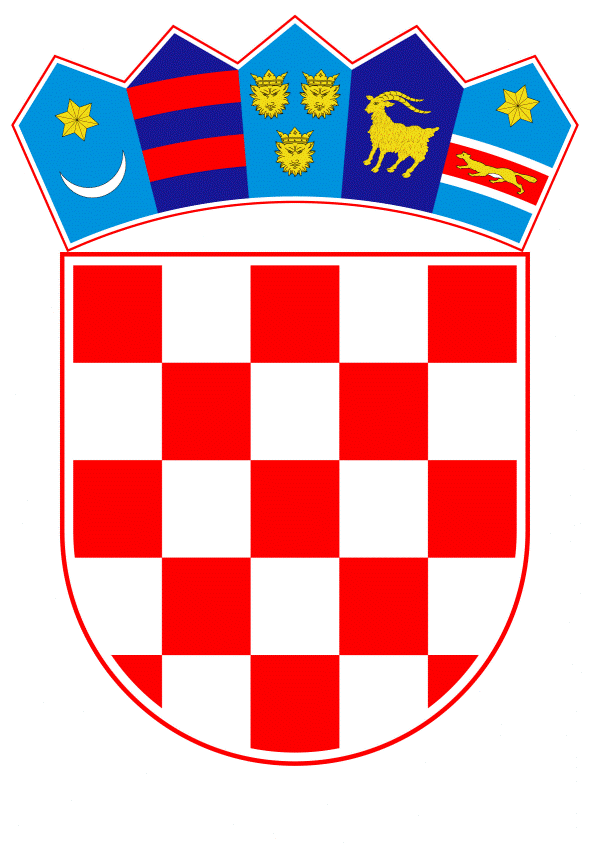 VLADA REPUBLIKE HRVATSKEZagreb, 1. veljače 2019.______________________________________________________________________________________________________________________________________________________________________________________________________________________________Prijedlog Na temelju članka 31. stavka 3. Zakona o Vladi Republike Hrvatske (Narodne novine, br. 150/11, 119/14, 93/16 i 116/18), Vlada Republike Hrvatske je na sjednici održanoj ____________ 2019. godine donijelaZ A K L J U Č A K1.	Vlada Republike Hrvatske podupire pokretanje aktivnosti u vezi s izradom studije izvodljivosti te s pripremom Projekta uspostave javnog električnog brodskog prometnog prijevoza na području Grada Dubrovnika i Dubrovačko-neretvanske županije.2.	Zadužuje se Ministarstvo mora, prometa i infrastrukture da, u suradnji s Gradom Dubrovnikom i Dubrovačko-neretvanskom županijom, pokrene aktivnosti u vezi s pripremom Projekta iz točke 1. ovoga Zaključka, sukladno svojoj nadležnosti.3.	Zadužuje se Ministarstvo mora, prometa i infrastrukture da razmotri moguće modele financiranja Projekta iz točke 1. ovoga Zaključka.4.	Nositelj Projekta iz točke 1. ovoga Zaključka je Dubrovačko-neretvanska županija, a koordinator svih aktivnosti vezano uz provedbu ovoga Zaključka je Ministarstvo mora, prometa i infrastrukture.Klasa: Urbroj:Zagreb,PREDSJEDNIK

mr. sc. Andrej PlenkovićObrazloženjeSukladno važećoj Strategiji prometnog razvoja 2017.-2030. definirano je 6 funkcionalnih regija. Za svaku od funkcionalnih regija pokrenuta je izrada Glavnih planova razvoja prometne infrastrukture na području funkcionalne regije koji definiraju potrebe na lokalnoj i regionalnoj razini. Dubrovačko–neretvanska županija je u suradnji s Gradom Dubrovnikom izradila i usvojila Glavni plan razvoja funkcionalne regije Južne Dalmacije s pripadajućom Studijom utjecaja na okoliš te je ovaj projekt identificiran i potvrđen kao jedan od prioriteta u kratkoročnom vremenskom razdoblju kroz više mjera u samom Glavnom planu, a naročito unutar mjere M-OS-1. Studija organizacije integriranog sustava javnog prijevoza svih modova na razini Dubrovačko–neretvanske županije. Budući da je Glavni plan razvoja prometne infrastrukture na području funkcionalne regije Južna Dalmacija jedini važeći od svih obalnih županija (Glavni plan za Funkcionalnu regiju Sjeverni i Srednji Jadran u završnoj je fazi) predloženi projekt se smatra trenutno jedinim prihvatljivim za sufinanciranje iz Operativnog programa Konkurentnost i kohezija, a sa svrhom nabave novih brodova. Projekt se sastoji od dvije faze, od kojih će se u prvoj fazi izraditi studija izvodivosti i tehnička dokumentacija za nabavu brodova, dok druga faza predstavlja nabavku brodova. U svrhu poboljšanja javnog gradskog i prigradskog prijevoza, Ministarstvo mora, prometa i infrastrukture će sukladno svojoj nadležnosti pokrenuti aktivnosti tijekom 2019. i 2020. godine, a nastavno na rezultate studije izvodivosti krenut će se u nabavku brodova.  Provedba ovoga Zaključka ne zahtijeva osiguranje dodatnih sredstava u državnom proračunu.Predlagatelj:Ministarstvo mora, prometa i infrastrukturePredmet:Prijedlog zaključka u vezi s izradom studije izvodljivosti te s pripremom Projekta uspostave javnog električnog brodskog prometnog prijevoza na području Grada Dubrovnika i Dubrovačko-neretvanske županije